Name _______________Hr. ____ Date ________Slideshow NotesTo be completed during slideshow and used as a study guide.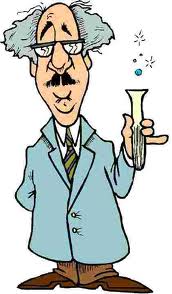 The 7 Steps in Order1)_______ the problem2)Gather _________ on the problem3)Form a ____________4)Design and perform the ___________5)Record and analyze the ______6)Form a ___________7)Repeat, repeat, repeatScientific Method● Be able to identify the following:– Problem Statement- a ___________ you would like to solve (includes an independent and dependent variable)– Hypothesis- an “______,______” statement which tries to predict the results before the experiment is completed– Conclusion- a statement which declares the __________ of your experimentProblem Statements, Hypotheses & Conclusions● Examples:– Problem Statement: Will a Bounty paper towel absorb more liquid than a Brawny paper towel?– Hypothesis: If we try to absorb liquids using Bounty and Brawny paper towels then, Bounty will absorb the most.– Conclusion : The Bounty paper towel absorbed more liquid than the Brawnypaper towel.Variables and Constants● Variables are changes in an experiment– Independent- The thing you _____________.– Dependent- The thing you ______________.- Constants (sometimes called controls) are all the things that must remain the _______ in an experiment.Variable and Titles on Graphs● The independent variable should be on the ____________ (ie. X-axis)● The dependent variable should be on the _____________ (ie. Y-axis)– Don't forget to use the unit (ie. cm, kg, etc.)● The title should be on the _______ and should be independent variable vs. dependent variable.Numbering the Graph● Always try to count by numbers which are easy to count by (examples: 1, 2, 5, 10, 20,25, 50, 100, etc.)● When you find numbers which work for your set of data, carefully number the lines.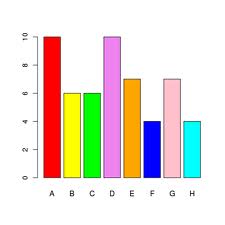 Making the Bars● Decide how wide your bars should be based on– The graph paper you are given– The number of bars you have to graph● Make your bars the appropriate height● Label each of your barsWhich Scope?● A _____________ is used for looking at really small objects.– A bee's leg– A blood smear– A piece of hair● A _____________ is used for looking at objects which are far away.– Planets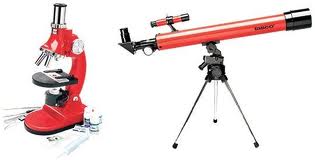 – Stars which are far away